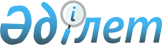 "2018 – 2020 жылдарға арналған аудандық бюджет туралы" Мойынқұм аудандық мәслихатының 2017 жылғы 21 желтоқсандағы №19-3 шешіміне өзгерістер енгізу туралыЖамбыл облысы Мойынқұм аудандық мәслихатының 2018 жылғы 6 қыркүйектегі № 28-2 шешімі. Жамбыл облысы Әділет департаментінде 2018 жылғы 11 қыркүйекте № 3942 болып тіркелді
      РҚАО-ның ескертпесі.

      Құжаттың мәтінінде түпнұсқаның пунктуациясы мен орфографиясы сақталған.
      Қазақстан Республикасының 2008 жылғы 4 желтоқсандағы Бюджет кодексінің 109 бабына, "Қазақстан Республикасындағы жергілікті мемлекеттік басқару және өзін-өзі басқару туралы" Қазақстан Республикасының 2001 жылғы 23 қаңтардағы Заңының 6-бабына және "2018-2020 жылдарға арналған облыстық бюджет туралы" Жамбыл облыстық мәслихатының 2017 жылғы 11 желтоқсандағы № 18-3 шешіміне өзгерістер енгізу туралы" Жамбыл облыстық мәслихаттың 2018 жылғы 25 тамыздағы 26-2 шешіміне (нормативтік құқықтық актілерді мемлекеттік тіркеу тізілімінде № 3933 болып тіркелген) сәйкес аудандық мәслихат ШЕШІМ ҚАБЫЛДАДЫ:
      1. "2018-2020 жылдарға арналған аудандық бюджет туралы" Мойынқұм аудандық мәслихатының 2017 жылғы 21 желтоқсандағы № 19-3 шешіміне (нормативтік құқықтық актілерді мемлекеттік тіркеу тізілімінде № 3651 болып тіркелген, 2018 жылдың 5 қаңтарда аудандық "Мойынқұм таңы" газетінде жарияланған) келесі өзгерістер енгізілсін:
      1 тармақта:
      1) тармақшада:
      "7 021 171" деген сандары "6 982 828" деген сандарымен ауыстырылсын;
      "1 399 354" деген сандары "1 380 463" деген сандарымен ауыстырылсын;
      "3 616" деген сандары "7 244" деген сандарымен ауыстырылсын;
      "10 352" деген сандары "10 615" деген сандарымен ауыстырылсын;
      "5 607 849" деген сандары "5 584 506" деген сандарымен ауыстырылсын;
      2) тармақшада:
      "7 086 818" деген сандары "7 048 475" деген сандарымен ауыстырылсын.
      Аталған шешімнің 1, 5 қосымшалары осы шешімнің 1, 2 қосымшаларына сәйкес жаңа редакцияда мазмұндалсын.
      2. Осы шешімнің орындалуына бақылау және интернет-ресурстарында жариялауды аудандық мәслихаттың аумақтың экономикалық дамуы, бюджет және жергілікті салықтар, өнеркәсіп салаларын, ауыл шаруашылығы мен кәсіпкерлік салаларын дамыту, аумақтық құрылыс, жер учаскесін сатып алу туралы жобаларын қарау, қоршаған ортаны қорғау мәселелері жөніндегі тұрақты комиссиясына жүктелсін.
      3. Осы шешім әділет органдарында мемлекеттік тіркеуден өткен күннен бастап күшіне енеді және 2018 жылдың 1 қаңтарынан бастап қолданысқа енгізіледі. 2018 жылға арналған Мойынқұм аудандық бюджеті 2018 жылға арналған ауылдық округтарының бюджеттік бағдарламалары тізбесі
					© 2012. Қазақстан Республикасы Әділет министрлігінің «Қазақстан Республикасының Заңнама және құқықтық ақпарат институты» ШЖҚ РМК
				
      Аудандық мәслихат сессиясының төрағасы 

П. Рысымбетов

      Аудандық мәслихат хатшысының м.а. 

Ш. Акимов
Мойынқұм аудандық мәслихатының
2018 жылғы 6 қыркүйектегі
№ 28-2 шешіміне 1 қосымша
Мойынқұм аудандық мәслихатының
2017 жылғы 21 желтоқсандағы
№ 19-3 шешіміне 1 қосымша
Санаты
Санаты
Санаты
Санаты
Сомасы, мың теңге
Сыныбы 
Сыныбы 
Сыныбы 
Сомасы, мың теңге
Ішкі сыныбы
Ішкі сыныбы
Атауы
1
2
3
4
5
1. КІРІСТЕР
6982828
1
Салықтық түсімдер
1380463
01
Табыс салығы
182878
2
Жеке табыс салығы
182878
03
Әлеуметтiк салық
150880
1
Әлеуметтік салық
150880
04
Меншiкке салынатын салықтар
978021
1
Мүлiкке салынатын салықтар
926660
3
Жер салығы
2632
4
Көлiк құралдарына салынатын салық
47629
5
Бірыңғай жер салығы
1100
05
Тауарларға, жұмыстарға және қызметтерге салынатын iшкi салықтар
33055
2
Акциздер
4074
3
Табиғи және басқа да ресурстарды пайдаланғаны үшiн түсетiн түсiмдер
21400
4
Кәсiпкерлiк және кәсiби қызметтi жүргiзгенi үшiн алынатын алымдар
6330
5
Ойын бизнесіне салық
1251
07
Басқа да салықтар
30693
1
Басқа да салықтар
30693
08
Заңдық маңызы бар әрекеттерді жасағаны және (немесе) оған уәкілеттігі бар мемлекеттік органдар немесе лауазымды адамдар құжаттар бергені үшін алынатын міндетті төлемдер
4936
1
Мемлекеттік баж
4936
2
Салықтық емес түсiмдер
7244
01
Мемлекеттік меншіктен түсетін кірістер
562
1
Мемлекеттік кәсіпорындардың таза кірісі бөлігінің түсімдері
44
5
Мемлекеттік меншігіндегі мүлікті жалға беруден түсетін кірістер
500
7
Мемлекеттік бюджеттен берілген кредиттер бойынша сыйақылар
18
04
Мемлекеттік бюджеттен қаржыландырылатын, сондай-ақ Қазақстан Республикасы Ұлттық Банкінің бюджетінен (шығыстар сметасынан) қамтылатын және қаржыландырылатын мемлекеттік мекемелер салатын айыппұлдар, өсімпұлдар, санкциялар, өндіріп алулар
2519
1
Мұнай секторы ұйымдарынан түсетін түсімдерді қоспағанда, мемлекеттік бюджеттен қаржыландырылатын, сондай-ақ Қазақстан Республикасы Ұлттық Банкінің бюджетінен (шығыстар сметасынан) қамтылатын және қаржыландырылатын мемлекеттік мекемелер салатын айыппұлдар, өсімпұлдар, санкциялар, өндіріп алулар
2519
06
Басқа да салықтық емес түсiмдер
4163
1
Басқа да салықтық емес түсiмдер
4163
3
Негізгі капиталды сатудан түсетін түсімдер
10615
01
Мемлекеттік мекемелерге бекітілген мемлекеттік мүлікті сату
1115
1
Мемлекеттік мекемелерге бекітілген мемлекеттік мүлікті сату
1115
03
Жердi және материалдық емес активтердi сату
9500
1
Жерді сату
1500
2
Материалдық емес активтерді сату
8000
 4
Трансферттердің түсімдері
5584506
 02
Мемлекеттік басқарудың жоғары тұрған органдарынан түсетін трансферттер
5584506
2
Облыстық бюджеттен түсетін трансферттер
5584506
Функционалдық топ
Функционалдық топ
Функционалдық топ
Функционалдық топ
Сомасы, мың теңге
Әкiмшiсi
Әкiмшiсi
Әкiмшiсi
Сомасы, мың теңге
Бағдарлама
Бағдарлама
Сомасы, мың теңге
Атауы
Сомасы, мың теңге
1
2
3
4
5
2. ШЫҒЫНДАР
7048475
01
Жалпы сипаттағы мемлекеттiк қызметтер 
562184
112
Аудан (облыстық маңызы бар қала) мәслихатының аппараты
22926
001
Аудан (облыстық маңызы бар қала ) мәслихатының қызметін қамтамасыз ету жөніндегі қызметтер
21006
003
Мемлекеттік органның күрделі шығыстары
1920
122
Аудан (облыстық маңызы бар қала) әкімінің аппараты
222106
001
Аудан (облыстық маңызы бар қала) әкімінің қызметін қамтамасыз ету жөніндегі қызметтер
162181
003
Мемлекеттік органның күрделі шығыстары
59925
123
Қаладағы аудан, аудандық маңызы бар қала, кент, ауыл , ауылдық округ әкімінің аппараты
235566
001
Қаладағы аудан, аудандық маңызы бар қаланың, кент, ауыл, ауылдық округ әкімінің қызметін қамтамасыз ету жөніндегі қызметтер
232206
022
Мемлекеттік органның күрделі шығыстары
3360
452
Ауданның (облыстық маңызы бар қаланың) қаржы бөлімі
28167
001
Ауданның (облыстық маңызы бар қаланың) бюджетін орындау және коммуналдық меншігін басқару саласындағы мемлекеттік саясатты іске асыру жөніндегі қызметтер
20954
003
Салық салу мақсатында мүлікті бағалауды жүргізу
894
010
Жекешелендіру, коммуналдық меншікті басқару, жекешелендіруден кейінгі қызмет және осыған байланысты дауларды реттеу
400
018
Мемлекеттік органның күрделі шығыстары
4401
113
Жергілікті бюджеттерден берілетін ағымдағы нысаналы трансферттер
1518
453
Ауданның (облыстық маңызы бар қаланың) экономика және бюджеттік жоспарлау бөлімі
20466
001
Экономикалық саясатты, мемлекеттік жоспарлау жүйесін қалыптастыру және дамыту саласындағы мемлекеттік саясатты іске асыру жөніндегі қызметтер
20086
004
Мемлекеттік органның күрделі шығыстары
380
458
Ауданның (облыстық маңызы бар қаланың) тұрғын үй-коммуналдық шаруашылығы, жолаушылар көлігі және автомобиль жолдары бөлімі
19421
001
Жергілікті деңгейде тұрғын үй-коммуналдық шаруашылығы, жолаушылар көлігі және автомобиль жолдары саласындағы мемлекеттік саясатты іске асыру жөніндегі қызметтер
15083
013
Мемлекеттік органның күрделі шығыстары
3898
113
Жергілікті бюджеттерден берілетін ағымдағы нысаналы трансферттер
440
494
Ауданның (облыстық маңызы бар қаланың) кәсіпкерлік және өнеркәсіп бөлімі
13532
001
Жергілікті деңгейде кәсіпкерлікті және өнеркәсіпті дамыту саласындағы мемлекеттік саясатты іске асыру жөніндегі қызметтер
10102
003
Мемлекеттік органның күрделі шығыстары
3430
02
Қорғаныс
23926
122
Аудан (облыстық маңызы бар қала) әкімінің аппараты
7541
005
Жалпыға бірдей әскери міндетті атқару шеңберіндегі іс-шаралар
7541
122
Аудан (облыстық маңызы бар қала) әкімінің аппараты
16385
006
Аудан (облыстық маңызы бар қала) ауқымындағы төтенше жағжайлардың алдын алу және оларды жою
16385
03
Қоғамдық тәртіп, қауіпсіздік, құқықтық, сот, қылмыстық-атқару қызметі
5000
458
Ауданның (облыстық маңызы бар қаланың) тұрғын үй-коммуналдық шаруашылығы, жолаушылар көлігі және автомобиль жолдары бөлімі
5000
021
Елді мекендерде жол қозғалысы қауіпсіздігін қамтамасыз ету
5000
04
Бiлiм беру
4058190
464
Ауданның (облыстық маңызы бар қаланың) білім бөлімі
570749
009
Мектепкедейінгі тәрбие мен оқыту ұйымдарының қызметін қамтамасыз ету
158499
024
Мектепке дейінгі білім беру ұйымдарында мемлекеттік білім беру тапсырыстарын іске асыруға аудандық маңызы бар қала, ауыл, кент, ауылдық округ бюджеттеріне берілетін ағымдағы нысаналы трансферттер
210563
040
Мектепке дейінгі білім беру ұйымдарында мемлекеттік білім беру тапсырысын іске асыруға
201687
123
Қаладағы аудан, аудандық маңызы бар қала, кент, ауыл , ауылдық округ әкімінің аппараты
166
005
Ауылдық жерлерде балаларды мектепке дейін тегін алып баруды және кері алып келуді ұйымдастыру
166
464
Ауданның (облыстық маңызы бар қаланың) білім бөлімі
3038149
003
Жалпы білім беру
2752931
006
Балаларға қосымша білім беру
285218
465
Ауданның (облыстық маңызы бар қаланың) дене шынықтыру және спорт бөлімі
59711
017
Балалар мен жасөспірімдерге спорт бойынша қосымша білім беру
59711
466
Ауданның (облыстық маңызы бар қаланың) сәулет, қала құрылысы және құрылыс бөлімі
147839
021
Бастауыш, негізгі орта және жалпы орта білім беру объектілерін салу және реконструкциялау
147839
464
Ауданның (облыстық маңызы бар қаланың) білім бөлімі
241576
001
Жергілікті деңгейде білім беру саласындағы мемлекеттік саясатты іске асыру жөніндегі қызметтер
17885
004
Ауданның ( облыстық маңызы бар қаланың) мемлекеттік білім беру мекемелерінде білім беру жүйесін ақпараттандыру
9000
005
Ауданның (областық маңызы бар қаланың) мемлекеттік білім беру мекеме-лер үшін оқулықтар мен оқу-әдiстемелiк кешендерді сатып алу және жеткізу
70040
007
Аудандық (қалалалық) ауқымдағы мектеп олимпиадаларын және мектептен тыс іс-шараларды өткiзу
9000
012
Мемлекеттік органның күрделі шығыстары
1000
015
Жетім баланы (жетім балаларды) және ата-аналарының қамқорынсыз қалған баланы (балаларды) күтіп-ұстауға қамқоршыларға (қорғаншыларға) ай сайынға ақшалай қаражат төлемі
7215
022
Жетім баланы (жетім балаларды) және ата-аналарының қамқорынсыз қалған баланы (балаларды) асырап алғаны үшін Қазақстан азаматтарына біржолғы ақша қаражатын төлеуге арналған төлемдер
500
029
Балалар мен жасөспірімдердің психикалық денсаулығын зерттеу және халыққа психологиялық-медициналық-педагогикалық консультациялық көмек көрсету
19249
067
Ведомстволық бағыныстағы мемлекеттік мекемелерінің және ұйымдарының күрделі шығыстары
107687
06
Әлеуметтiк көмек және әлеуметтiк қамсыздандыру
360314
451
Ауданның (облыстық маңызы бар қаланың) жұмыспен қамту және әлеуметтік бағдарламалар бөлімі
64879
005
Мемлекеттік атаулы әлеуметтік көмек
63925
057
Атаулы мемлекеттік әлеуметтік көмек алушылар болып табылатын жеке тұлғаларды телевизиялық абоненттiк жалғамалармен қамтамасыз ету
954
451
Ауданның (облыстық маңызы бар қаланың) жұмыспен қамту және әлеуметтік бағдарламалар бөлімі
238546
002
Жұмыспен қамту бағдарламасы
152268
004
Ауылдық жерлерде тұратын денсаулық сақтау, білім беру, әлеуметтік қамтамасыз ету, мәдениет, спорт және ветеринар мамандарына отын сатып алуға Қазақстан Республикасының заңнамасына сәйкес әлеуметтік көмек көрсету
9600
006
Тұрғын үйге көмек көрсету
25
007
Жергілікті өкілетті органдардың шешімі бойынша мұқтаж азаматтардың жекелеген топтарына әлеуметтік көмек
6092
010
Үйден тәрбиеленіп оқытылатын мүгедек балаларды материалдық қамтамасыз ету
1456
014
Мұқтаж азаматтарға үйде әлеуметтік көмек көрсету
9105
017
Оңалтудың жеке бағдарламасына сәйкес мұқтаж мүгедектерді міндетті гигиеналық құралдармен қамтамасыз ету, қозғалуға қиындығы бар бірінші топтағы мүгедектерге жеке көмекшінің және есту бойынша мүгедектерге қолмен көрсететін тіл маманының қызметтерін ұсыну
27226
023
Жұмыспен қамту орталықтарының қызметін қамтамасыз ету
32774
451
Ауданның (облыстық маңызы бар қаланың) жұмыспен қамту және әлеуметтік бағдарламалар бөлімі
56889
001
Жергілікті деңгейдехалық үшін әлеуметтік бағдарламаларды жұмыспен қамтуды қамтамасыз етуді іске асыру саласындағы мемлекеттік саясатты іске асыру жөніндегі қызметтер
41401
011
Жәрдемақыларды және басқада әлеуметтік төлемдерді есептеу, төлеу мен жеткізу бойынша қызметтерге ақы төлеу
400
021
Мемлекеттік органның күрделі шығыстары
170
050
Қазақстан Республикасында мүгедектердің құқықтарын қамтамасыз ету және өмір сүру сапасын жақсарту жөніндегі 2012 - 2018 жылдарға арналған іс-шаралар жоспарын іске асыру
3770
067
Ведомстволық бағыныстағы мемлекеттік мекемелер мен ұйымдардың күрделі шығыстары
7635
113
Жергілікті бюджеттерден берілетін ағымдағы нысаналы трансферттер
3513
07
Тұрғын үй-коммуналдық шаруашылық
797155
466
Ауданның (облыстық маңызы бар қаланың) сәулет, қала құрылысы және құрылыс бөлімі
14000
098
Коммуналдық тұрғын үй қорының тұрғын үйлерін сатып алу
14000
458
Ауданның (облыстық маңызы бар қаланың) тұрғын үй-коммуналдық шаруашылығы, жолаушылар көлігі және автомобиль жолдары бөлімі
160000
012
Сумен жабдықтау және су бұру жүйесінің жұмыс істеуі
160000
466
Ауданның (облыстық маңызы бар қаланың) сәулет, қала құрылысы және құрылыс бөлімі
479554
058
Елді мекендердегі сумен жабдықтау және су бұру жүйелерін дамыту
479554
123
Қаладағы аудан, аудандық маңызы бар қала, кент, ауыл , ауылдық округ әкімінің аппараты
13079
008
Елді мекендердегі көшелерді жарықтандыру
11545
009
Елді мекендердің санитариясын қамтамасыз ету
1294
011
Елді мекендерді абаттандыру мен көгалдандыру
240
458
Ауданның (облыстық маңызы бар қаланың) тұрғын үй-коммуналдық шаруашылығы, жолаушылар көлігі және автомобиль жолдары бөлімі
130522
018
Елді мекендерді абаттандыру мен көгалдандыру
130522
08
Мәдениет, спорт, туризм және ақпараттық кеңістiк
268089
455
Ауданның (облыстық маңызы бар қаланың) мәдениет және тілдерді дамыту бөлімі
90948
003
Мәдени-демалыс жұмысын қолдау
90948
466
Ауданның (облыстық маңызы бар қаланың) сәулет, қала құрылысы және құрылыс бөлімі
3000
011
Мәдениет объектілерін дамыту
3000
465
Ауданның (облыстық маңызы бар қаланың) дене шынықтыру және спорт бөлімі
15259
001
Жергілікті деңгейде дене шынықтыру және спорт саласындағы мемлекеттік саясатты іске асыру жөніндегі қызметтер
9059
005
Ұлттық және бұқаралық спорт түрлерін дамыту
1000
006
Аудандық (облыстық маңызы бар қалалық) деңгейде спорттық жарыстар өткізу
1700
007
Әртүрлi спорт түрлерi бойынша аудан (облыстық маңызы бар қала) құрама командаларының мүшелерiн дайындау және олардың облыстық спорт жарыстарына қатысуы
2500
032
Ведомствалық бағыныстағы мемлекеттік мекемелер мен ұйымдардың күрделі шығыстары
1000
455
Ауданның (облыстық маңызы бар қаланың) мәдениет және тілдерді дамыту бөлімі
43220
006
Аудандық (қалалық) кiтапханалардың жұмыс iстеуi
43220
456
Ауданның (облыстық маңызы бар қаланың) ішкі саясат бөлімі
31000
002
Мемлекеттік ақпараттық саясат жүргізу жөніндегі қызметтер
31000
455
Ауданның (облыстық маңызы бар қаланың) мәдениет және тілдерді дамыту бөлімі
36047
001
Жергілікті деңгейде тілдерді және мәдениетті дамыту саласындағы мемлекеттік саясатты іске асыру жөніндегі қызметтер
12545
010
Мемлекеттік органның күрделі шығыстары
360
032
Ведомстволық бағыныстағы мемлекеттік мекемелерінің және ұйымдарының күрделі шығыстары
23142
456
Ауданның (облыстық маңызы бар қаланың) ішкі саясат бөлімі
48615
001
Жергілікті деңгейде ақпарат, мемлекеттілікті нығайту және азаматтардың әлеуметтік сенімділігін қалыптастыру саласында мемлекеттік саясатты іске асыру жөніндегі қызметтер
17812
003
Жастар саясаты саласындағы іс-шараларды iске асыру
29803
006
Мемлекеттік органдардың күрделі шығыстары
1000
10
Ауыл, су, орман, балық шаруашылығы, ерекше қорғалатын табиғи аумақтар, қоршаған ортаны және жануарлар дүниесін қорғау, жер қатынастары
282800
462
Ауданның (облыстық маңызы бар қаланың) ауыл шаруашылығы бөлімі
42232
001
Жергілікті деңгейде ауыл шаруашылығы саласындағы мемлекеттік саясатты іске асыру жөніндегі қызметтер
17060
006
Мемлекеттік органдардың күрделі шығыстары
4000
113
Жергілікті бюджеттерден берілетін ағымдағы нысаналы трансферттер
21172
466
Ауданның (облыстық маңызы бар қаланың) сәулет, қала құрылысы және құрылыс бөлімі
10500
010
Ауыл шаруашылық объектілерін дамыту
10500
473
Ауданның (облыстық маңызы бар қаланың) ветеринария бөлімі
183305
001
Жергілікті деңгейде ветеринария саласындағы мемлекеттік саясатты іске асыру жөніндегі қызметтер
20097
003
Мемлекеттік органның күрделі шығыстары
38429
005
Мал көмінділерінің (биотермиялық шұңқырлардың) жұмыс істеуін қамтамасыз ету
1500
006
Ауру жануарларды санитарлық союды ұйымдастыру
2040
007
Қаңғыбас иттер мен мысықтарды аулауды және жоюды ұйымдастыру
2500
008
Алып қойылатын және жойылатын ауру жануарлардың, жануарлардан алынатын өнімдер мен шикізаттың құнын иелеріне өтеу
2400
009
Жануарлардың энзоотиялық аурулары бойынша ветеринариялық іс-шараларды жүргізу
5200
010
Ауыл шаруалығы жануарларын сәйкестендіру жөніндегі іс-шараларды өткізу
7000
011
Эпизоотияға қарсы іс-шаралар жүргізу
104139
463
Ауданның (облыстық маңызы бар қаланың) жер қатынастары бөлімі
27865
001
Аудан (облыстық маңызы бар қала) аумағында жер қатынастарын реттеу саласындағы мемлекеттік саясатты іске асыру жөніндегі қызметтер
20782
007
Мемлекеттік органның күрделі шығыстары
7083
462
Ауданның (облыстық маңызы бар қаланың) ауыл шаруашылығы бөлімі
18898
099
Мамандарға әлеуметтік қолдау көрсету жөніндегі шараларды іске асыру
18898
11
Өнеркәсіп, сәулет, қала құрылысы және құрылыс қызметі
26153
466
Ауданның (облыстық маңызы бар қаланың) сәулет, қала құрылысы және құрылыс бөлімі
26153
001
Құрылыс, облыс қалаларының, аудандарының және елді мекендерінің сәулеттік бейнесін жақсарту саласындағы мемлекеттік саясатты іске асыру және ауданның (облыстық маңызы бар қаланың) аумағын оңтайла және тиімді қала құрылыстық игеруді қамтамасыз ету жөніндегі қызметтер
25493
015
Мемлекеттік органның күрделі шығыстары
660
12
Көлiк және коммуникация
339917
458
Ауданның (облыстық маңызы бар қаланың) тұрғын үй-коммуналдық шаруашылығы, жолаушылар көлігі және автомобиль жолдары бөлімі
295335
023
Автомобиль жолдарының жұмыс істеуін қамтамасыз ету
295335
458
Ауданның (облыстық маңызы бар қаланың) тұрғын үй-коммуналдық шаруашылығы, жолаушылар көлігі және автомобиль жолдары бөлімі
44582
037
Әлеуметтік маңызы бар қалалық (ауылдық), қала маңындағы және аудан ішілік қатынастар бойынша жолаушылар тасымалдаларын субсидиялау
44582
13
Басқалар
40367
123
Қаладағы аудан, аудандық маңызы бар қала, кент, ауыл, ауылдық округ әкімінің аппараты
13367
040
Өңірлерді дамытудың 2020 жылға дейінгі бағдарламасы шеңберінде өңірлерді экономикалық дамытуға жәрдемдесу бойынша шараларды іске асыру
13367
452
Ауданның (облыстық маңызы бар қаланың) қаржы бөлімі
27000
012
Ауданның (облыстық маңызы бар қаланың) жергілікті атқарушы органының резерві
27000
15
Трансферттер
284380
452
Аудандық (облыстық маңызы бар қаланың) қаржы бөлімі
284380
006
Нысаналы пайдаланылмаған (толық пайдаланылмаған) трансферттерді қайтару
4
024
Заңнаманы өзгертуге байланысты жоғары тұрған бюджеттің шығындарын өтеуге төменгі тұрған бюджеттен ағымдағы нысаналы трансферттер
172651
038
Субвенциялар
91725
051
Жергілікті өзін-өзі басқару органдарына берілетін трансферттер
20000
3. Таза бюджеттік кредиттеу
62373
Бюджеттік кредиттер
91050
10
Ауыл, су, орман, балық шаруашылығы, ерекше қорғалатын табиғи аумақтар, қоршаған ортаны және жануарлар дүниесін қорғау, жер қатынастары
91050
462
Ауданның (облыстық маңызы бар қаланың) ауыл шаруашылығы бөлімі
91050
008
Мамандарды әлеуметтік қолдау шараларын іске асыру үшін бюджеттік кредиттер
91050
Санаты
Санаты
Санаты
Санаты
Сомасы, мың теңге
Сыныбы 
Сыныбы 
Сыныбы 
Сомасы, мың теңге
Ішкісыныбы
Ішкісыныбы
Сомасы, мың теңге
Атауы
Сомасы, мың теңге
5
Бюджеттік кредиттерді өтеу
28677
01
Бюджеттік кредиттерді өтеу
28677
1
Мемлекеттік бюджеттен берілген бюджеттік кредиттерді өтеу
28677
Функционалдық топ 
Функционалдық топ 
Функционалдық топ 
Функционалдық топ 
Сомасы, мың теңге
Әкiмшiсi
Әкiмшiсi
Әкiмшiсi
Сомасы, мың теңге
Бағдарлама
Бағдарлама
Сомасы, мың теңге
Атауы
Сомасы, мың теңге
4.Қаржы активтерімен жасалатын операциялар бойынша сальдо
0
Қаржы активтерін сатып алу
0
Функционалдық топ 
Функционалдық топ 
Функционалдық топ 
Функционалдық топ 
Сомасы, мың теңге
Әкiмшiсi
Әкiмшiсi
Әкiмшiсi
Сомасы, мың теңге
Бағдарлама
Бағдарлама
Сомасы, мың теңге
Атауы
Мемлекеттің қаржы активтерін сатудан түсетін түсімдер
0
Атауы
Сомасы, мың теңге
5. Бюджет тапшылығы 
-128020
6. Бюджет тапшылығын қаржыландыру 
128020
Санаты
Санаты
Санаты
Санаты
Сомасы, мың теңге
Сыныбы
Сыныбы
Сыныбы
Сомасы, мың теңге
Ішкі сыныбы
Ішкі сыныбы
Сомасы, мың теңге
Атауы
Сомасы, мың теңге
7
Қарыздар түсімдері
91050
01
Мемлекеттік ішкі қарыздар
91050
2
Қарыз алу келісім-шарттары
91050
Функционалдық топ 
Функционалдық топ 
Функционалдық топ 
Функционалдық топ 
Сомасы, мың теңге
Әкiмшiсi
Әкiмшiсi
Әкiмшiсi
Сомасы, мың теңге
Бағдарлама
Бағдарлама
Сомасы, мың теңге
Атауы
Сомасы, мың теңге
16
Қарыздарды өтеу
28677
452
Ауданның (облыстық маңызы бар қаланың) қаржы бөлімі
28677
008
Жергілікті атқарушы органның жоғары тұрған бюджет алдындағы борышын өтеу
28677
Санаты
Санаты
Санаты
Санаты
Сомасы, мың теңге
Сыныбы
Сыныбы
Сыныбы
Сомасы, мың теңге
Ішкі сыныбы
Ішкі сыныбы
Сомасы, мың теңге
Атауы
Сомасы, мың теңге
8
Бюджет қаражатының пайдаланылатын қалдықтары
65647
01
Бюджет қаражаты қалдықтары
65647
01
Бюджет қаражатының бос қалдықтары
65647Мойынқұм аудандық мәслихатының
2018 жылғы 6 қыркүйектегі
№ 28-2 шешіміне 2 қосымша
Мойынқұм аудандық мәслихатының
2017 жылғы 21 желтоқсандағы
№ 19-3 шешіміне 5 қосымшамың теңге
№
Атауы
001 "Қаладағы аудан, аудандық маңызы бар қаланың, кент, ауыл, ауылдық округ әкімінің қызметін қамтамасыз ету жөніндегі қызметтер
005 Ауылдық жерлерде балаларды мектепке дейін тегін алып баруды және кері алып келуді ұйымдастыру
008 Елді мекендердегі көшелерді жарықтандыру
009 "Елді мекен дердің санитариясын қамтамасыз ету"
011 Елді мекендерді абаттандыру мен көгалдандыру
022 Мемлекеттік органның күрделі шығыстары
040 Өңірлерді дамытудың 2020 жылға дейінгі бағдарламасы шеңберінде өңірлерді экономикалық дамытуға жәрдемдесу бойынша шараларды іске асыру
1
"Ұланбел ауылдық округі әкімі аппараты" коммуналдық мемлекеттік мекемесі
17624
1843
214
600
1224
2
"Қарабөгет ауылдық округі әкімі аппараты коммуналдық мемлекеттік мекемесі
22677
166
1232
170
240
240
1581
3
"Қылышбай ауылдық округі әкімі аппараты" коммуналдық мемлекеттік мекемесі
16290
730
170
240
1040
4
"Жамбыл ауылдық округі әкімі аппараты" коммуналдық мемлекеттік мекемесі
17270
1000
1122
5
"Қызылтал ауылдық округі әкімі аппараты" коммуналдық мемлекеттік мекемесі
24423
800
200
400
1326
6
"Биназар ауылдық округі әкімі аппараты" коммуналдық мемлекеттік мекемесі
24800
2000
400
1530
7
"Хантау ауылдық округі әкімі аппараты" коммуналдық мемлекеттік мекемесі
16957
550
170
735
1224
8
"Мирный ауылдық округі әкімі аппараты" коммуналдық мемлекеттік мекемесі
18006
602
250
816
9
"Ақсүйек ауылдық округі әкімі аппараты" коммуналдық мемлекеттік мекемесі
17530
825
415
1224
10
"Мыңарал ауылдық округі әкімі аппараты" коммуналдық мемлекеттік мекемесі
18058
1163
120
80
699
11
"Ақбақай ауылдық округі әкімі аппараты" коммуналдық мемлекеттік мекемесі
14150
300
1020
12
"Қызылотау ауылдық округі әкімі аппараты" коммуналдық мемлекеттік мекемесі
24421
500
250
561
Барлығы:
232206
166
11545
1294
240
3360
13367